EXERCICE N°1(6pts)1/Simplifier les expressions suivantes   A  = …………………………………………………………………………………………………………………………………………………………………………………………………………………………………………………………………………………………………………………………………………………………………………………………………………………………………………………………………………………………………………………………………………………………………………………       C =        ……………………………………………………………………………………………………………………………………………………………………………………………………………………………………………………………………………………2/ Soit x un réel de l’intervalle  ]  ; 1[                                                                                                                          .   a) Donner un encadrement de 2x-1 .  ……………………………………………………………………………………………………………………………………………………………………………………………………………………………………………………………………………….                                                                                                      b) Ranger  alors dans l’ordre croissant      a =         ;  b = 2x1      et  C                                                                                                                                                                                                        EXERCICE N°2(6pts)Soit  x     et  y  1 / Montrer que x est l’inverse de y …………………………………………………………………………………………………………………………………………………………………………………………………………………………………………………………………………………………………………………………………………………………………………………………………………………………………………………………………………………………………………………………………………………………………………..  3/ à l’aide de calculatrice   y    =0,17158……….DéterminerEXERCICE N°3(8pts)On donne un cercle C  de centre A,  =  [EF] est un diamètre de cercle C  1/Compléter :                                                                                                                                                        a) est un angle ………………… ..qui intercepte…………………[    ]                                                                       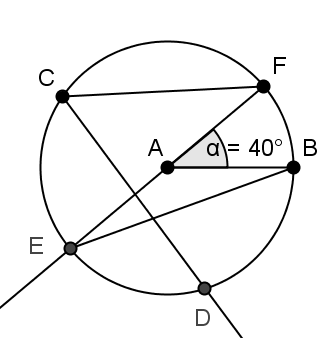 et   est un angle ……………… …interceptant le même ……………[   ]                                                                alors   =……………………….= ………    b)    et    sont deux angles ………………………qui interceptent                                                             le même………………..[    ] alors sont …………………                                                                                                  D’ou   =    =………. 2/ Montrer que EFC est un triangle rectangle en C ……………………………………………………………………………………………………………………………………………………………………………………………………………………………………………………………………………………                                                                                                                                                                                                                                                                   